Министерство образования и науки Республики Татарстангосударственное автономное профессиональное   образовательное учреждение  «Казанский строительный колледж»ПОЛОЖЕНИЕо порядке реализации права педагогов на бесплатное пользованиеобразовательными, методическими и научными услугами в ГАПОУ «Казанский строительный колледж»1. ОБЩИЕ ПОЛОЖЕНИЯ      1.1 Настоящее Положение разработано в соответствии с Федеральным законом от 29.12.2012 г. № 273-ФЗ  «Об образовании в Российской Федерации», Приказом Минобрнауки России от 14.06.2013 г. № 464  «Об утверждении Порядка организации и осуществления образовательной деятельности по образовательным программам среднего профессионального образования» (зарегистрированного в Минюсте России 30.07.2013 г. № 29200), Уставом ГАПОУ «Казанский строительный колледж».   1.2.Настоящий локальный нормативный акт определяет порядок пользования педагогическими работниками колледжа образовательными, методическими и научными услугами. 1.3. Доступ педагогических работников к вышеперечисленным услугам осуществляется в целях качественного осуществления ими педагогической, методической, экспериментальной или инновационной деятельности. 1.4. В соответствии с подпунктом 8 пункта 3 ст. 47 Федерального закона Российской Федерации от 29 декабря 2012 г. N 273-ФЭ "Об образовании в Российской Федерации" педагогические работники имеют право на бесплатное пользование образовательными, методическими и научными услугами, оказываемыми в колледже в порядке, установленном настоящим Положением. Академические права и свободы педагогов должны осуществляться с соблюдением прав и свобод других участников образовательных отношений, требований законодательства Российской Федерации, норм профессиональной этики педагогических работников.          2. ПОРЯДОК ПОЛЬЗОВАНИЯ ПЕДАГОГИЧЕСКИМИ РАБОТНИКАМИ ОБРАЗОВАТЕЛЬНЫМИ УСЛУГАМИ 2.1. Педагогические работники имеют право на получение образовательных услуг по программам повышения квалификации, профессиональной переподготовки по профилю профессиональной деятельности не реже чем один раз в три года. 2.2. Педагогические работники колледжа, отвечающие за освоение обучающимися профессионального учебного цикла, имеют право на получение дополнительного профессионального образования по программам повышения квалификации, в том числе в форме стажировки в профильных организациях не реже 1раза в 3 года при условии компенсации затрат колледжем.2.3 Педагогические работники колледжа, при условии положительного решения директора колледжа и в случае наличия финансовых средств, имеют право на бесплатное обучение по дополнительным общеобразовательным программам (в объединениях, предусматривающих возможность обучения взрослых), основным программам профессионального обучения, реализуемым колледжем.2.4. С целью получения данных услуг педагогический работник обращается с соответствующим мотивированным письменным обращением на имя своего руководителя. 2.5. В течение месяца педагогическому работнику даётся ответ на запрос о возможности получения им запрашиваемой услуги или мотивированный отказ. 3. ПОРЯДОК ПОЛЬЗОВАНИЯ ПЕДАГОГИЧЕСКИМИ РАБОТНИКАМИ МЕТОДИЧЕСКИМИ УСЛУГАМИ 3.1. Педагогические работники имеют право на бесплатное использование в своей деятельности методическими разработками структурных подразделений колледжа при условии соблюдения авторских прав их разработчиков. 3.2. Педагогические работники имеют право получать полную информацию о составе фонда методической продукции, порядке доступа к документам и консультативную помощь в поиске и выборе источников информации. 3.3. Педагогические работники имеют право на бесплатное участие и публикацию методических и иных материалов в сборниках материалов конференций (семинаров) проводимых в колледже, при условии компенсации затрат связанных с публикацией со стороны работодателя. 3.4. Педагогические работники имеют право на бесплатное пользование следующими методическими услугами в колледже: - использование методических разработок, имеющихся в колледже; - анализом результативности образовательной деятельности по данным различных измерений качества образования; - помощь в разработке учебно-методической и иной документации, необходимой для осуществления профессиональной деятельности; - помощь в освоении и разработке инновационных программ и технологий; - помощь при подготовке к участию в конференциях, проблемных и тематических семинарах, методических объединениях, творческих лабораториях, групповых и индивидуальных консультациях, педагогических чтениях, мастер-классах, конкурсах, методических выставках, других формах методической работы; - помощь при подготовке к аттестации; - получение методической помощи в осуществлении экспериментальной и инновационной деятельности. 3.5. Для получения методической помощи педагогический работник может обратиться к методистам, заведующим отделениями, заместителям директора,  директору колледжа. 4. ПОРЯДОК ПОЛЬЗОВАНИЯ ПЕДАГОГИЧЕСКИМИ РАБОТНИКАМИ НАУЧНЫМИ УСЛУГАМИ 4.1. В целях усовершенствования образовательного и воспитательного процесса педагогические работники вправе пользоваться в колледже разработками, полученными в процессе исследовательской, проектной и экспериментальной деятельности и иными разработками при условии соблюдения авторских прав разработчиков. 4.2. Педагогическим работникам в колледже оказываются бесплатные научные услуги - консультации по вопросам исследовательской деятельности со студентами; - подготовка различных конкурсов, оформление грантов, - разработка проектов, экспериментов, исследовательских работ, - обобщение передового педагогического опыта, - оформление документации и иных работ, связанных с экспериментальной, инновационной, научно-исследовательской деятельностью. Рассмотрено и принятона заседании педагогического        совета колледжаПротокол № 9 от «26 » 06. 2020г.                 УТВЕРЖДАЮ           Директор колледжа                  _____А.В.Проснев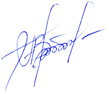 26 июня 2020г.